ACORDES BÁSICOS UKELELEEstos gráficos representan 60 acordes para ukelele. Las líneas verticales son las cuerdas y las horizontales los trastes. Los puntos grandes indican donde pulsar con la mano izquierda, los puntos pequeños indican que esa cuerda no hay que pulsar pero que debe sonar.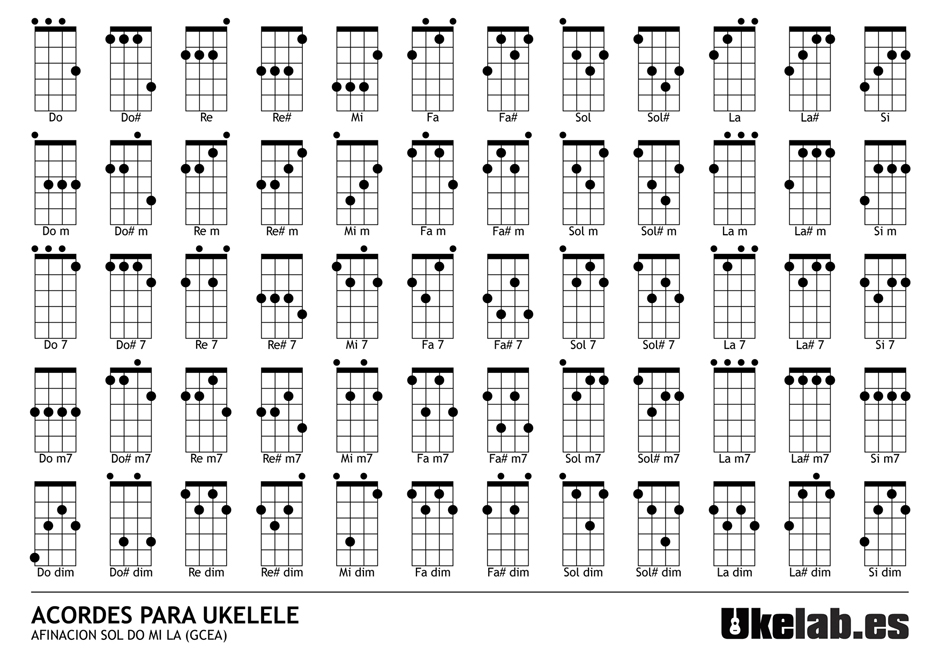 